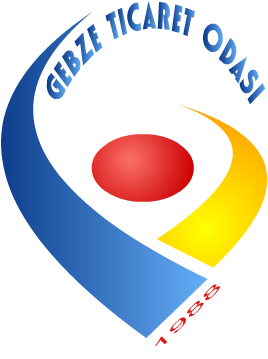 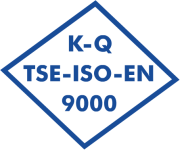 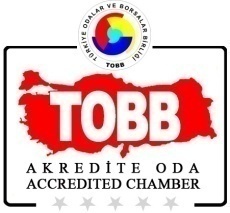 (08.05.2017)BASIN BİLDİRİSİ“GEBZE TİCARET ODASI” Yönetim Kurulu Başkanı NAİL ÇİLER, “BERAT KANDİLİ” Dolayısıyla Bir Açıklamada Bulundu	 Kurtuluş, af ve günahlardan arınma anlamlarına gelen ve Ramazan ayının müjdecisi olan Berat Kandili; Müslümanların, Allah'a sığınarak ilahi lütuf ve bereketlere erişebilecekleri özel zamanlardandır. Bu gece, insanların kendilerini ve yaptıklarını bir kez daha gözden geçirmesi ve sorumluluklarını hatırlaması bakımından bir fırsattır.	Kendimizle hesaplaştığımız, insanlığa, ve dünyaya karşı yükümlülüklerimizi hatırladığımız, eksik, hata ve yanlışlarımızı telafi etme imkanı sunan Berat Kandili’nin, gerek bizleri gerekse tüm dünya insanlarını birbirine yaklaştırmasını, bu mübarek gecede dünyanın her yerinde barış ve huzuru sağlayacak adımların atılmasını ümit ederim.	Tüm İslâm aleminin Berat Kandili’ni kutlar, bu gecenin, birlik ve beraberliğimizi daha da güçlendirmesini dilerim.